EGZAMINATOR Z BIOLOGII I CHEMII: MONIKA OWSIANA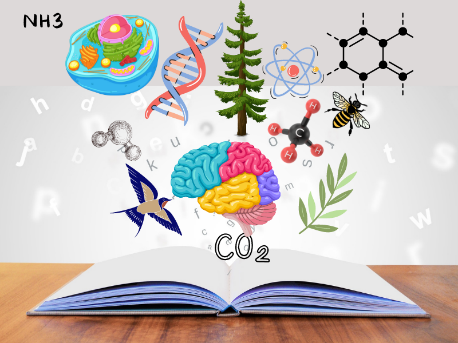 Jestem nauczycielem biologii, chemii i przyrody z kilkunastoletnim stażem pracy, ukończyłam Uniwersytet Rzeszowski na kierunku Biologia Eksperymentalna.Lubię podróżować i czytać książki. Można się ze mną skontaktować pod adresem: monikow53@interia.plZAKRES CZĘŚCI PODSTAWY PROGRAMOWEJ  Z CHEMII W ZAKRESIE ROZSZERZONYM W KL. III LOWęgiel i jego związki chemiczneWykrywanie pierwiastków chemicznych w związkach organicznychMetody rozdzielania mieszanin i oczyszczania związków chemicznychWzory i rodzaje reakcji związków organicznychWęglowodory nasycone – alkanyWęglowodory nienasycone – alkeny i alkinyWęglowodory aromatyczne – areny.Benzen i metylobenzen (toluen)Areny wielopierścienioweIzomeria węglowodorówPaliwa kopalne i ich przetwarzanieFluorowcopochodne węglowodorówAlkohole monohydroksylowe i polihydroksyloweFenoleAldehydy i ketony Kwasy karboksyloweWyższe kwasy karboksyloweEstryTłuszczeAminy Amidy